Try and complete these sums as quick as you can. 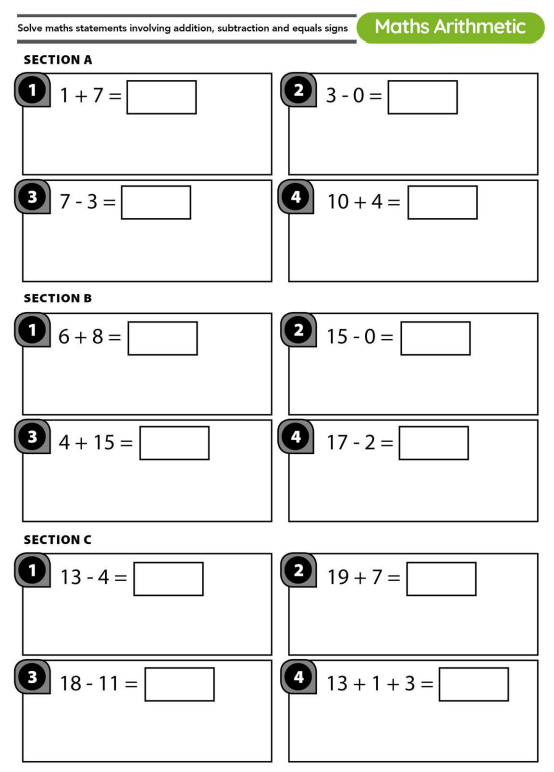 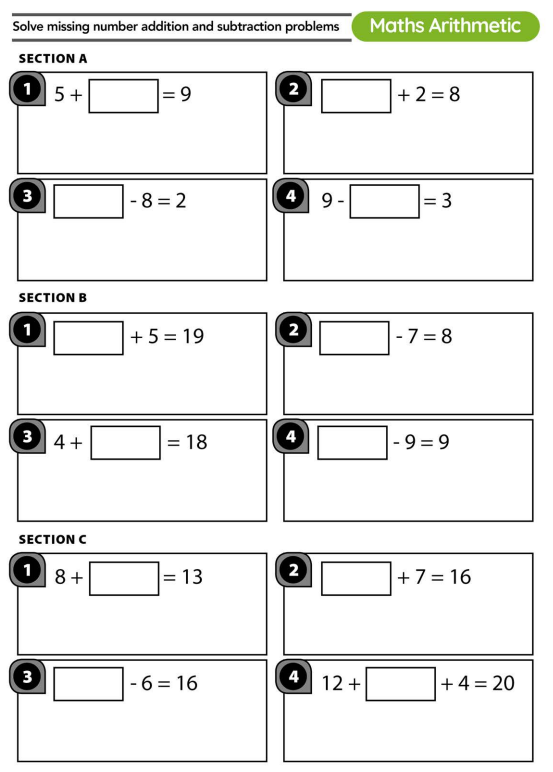 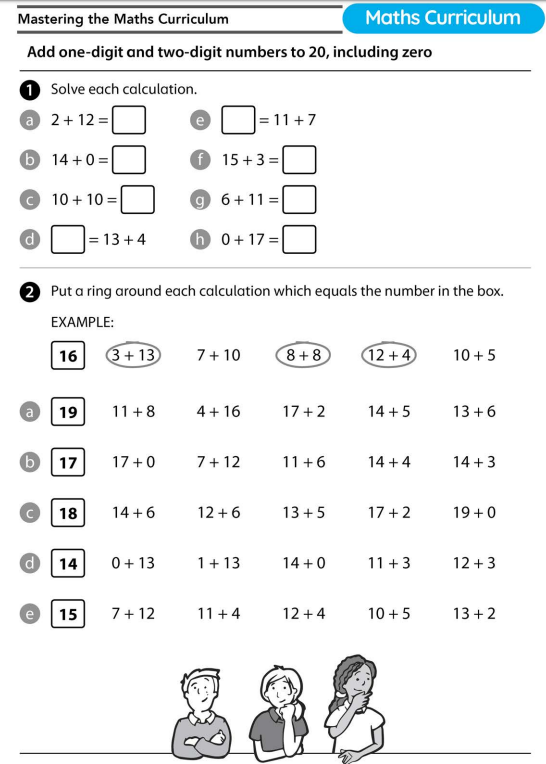 